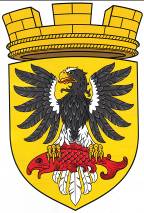 Р О С С И Й С К А Я   Ф Е Д Е Р А Ц И ЯКАМЧАТСКИЙ КРАЙП О С Т А Н О В Л Е Н И ЕАДМИНИСТРАЦИИ ЕЛИЗОВСКОГО ГОРОДСКОГО ПОСЕЛЕНИЯОт    11.  12.  2014                                                                                                     № 968 -п          г. ЕлизовоО внесении изменений в Постановление администрации Елизовского городского поселения от 10.11.2014 года № 868-п «Об установлении вида разрешенного использования земельного участка с кадастровым номером 41:05:0101060:1993» В соответствии со ст.ст. 8,36,37 Градостроительного кодекса Российской Федерации, ст.14 Федерального закона от 06.10.2003 № 131-ФЗ «Об общих принципах организации местного самоуправления в Российской Федерации», п.14 ч.2 ст.7 Федерального закона от 24.07.2007 № 221-ФЗ «О государственном кадастре недвижимости», Правилами землепользования и застройки Елизовского городского поселения, принятых Решением Собрания депутатов Елизовского городского поселения от 07.09.2011 № 126, на основании обращения ООО «ЕвразТелеКом» ПОСТАНОВЛЯЮВнести изменение в Постановление администрации Елизовского городского поселения от 10.11.2014 года № 868-п «Об установлении вида разрешенного использования земельного участка с кадастровым номером 41:05:0101060:1993». Пункт 1 Постановления изложить в следующей редакции: «Установить для земельного участка  с кадастровым номером 41:05:0101060:1993 площадью 1874 кв.м, местоположением: Камчатский край, Елизовский р-н,  находящегося в территориальной  зоне естественного ландшафта (ЕЛ) и зоне коммерческого, социального и коммунально-бытового назначения (ОДЗ 3), вид разрешенного использования: «линейно – кабельное сооружение волоконно-оптической линии связи на участке Петропавловск-Камчатский – п. Усть-Камчатск».Категория земель – земли населенных пунктов.Управлению делами администрации Елизовского городского поселения (Т.С. Назаренко) разместить настоящее постановление на официальном сайте администрации Елизовского городского поселения в сети «Интернет».Контроль за исполнением настоящего постановления возложить на заместителя Главы  администрации Елизовского городского поселения В.И. Авдошенко.Глава администрации Елизовского городского поселения                                                             Л.Н. Шеметова